Subject: Heartfelt Gratitude for my Generous Support  DEAR SPONSOR,  AIDUCATE NOWI hope this message finds you well. I am writing to express my deepest gratitude for your invaluable support as a financial sponsor for My TSS MUKTI scholarship, generosity has made a significant impact, and I wanted to take a moment to convey my heartfelt thanks.to belief in our [organization/cause] has not only provided the necessary financial backing but has also served as a powerful motivator for our team and community. Your commitment to has enabled us to [highlight achievements or milestones], and we are excited about the positive changes that we can bring about together.  Once again, thank you for your generosity, vision, and commitment to making a difference. I am truly fortunate to have you as a financial sponsor, and we look forward to achieving even greater success together.warm regards,ARIJIT MANNAM,PHARM 1st semGurunanak institute of pharmaceutical science and technology16/01/2024(Jan 16, 2024)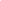 